
UNIWERSYTET KAZIMIERZA WIELKIEGO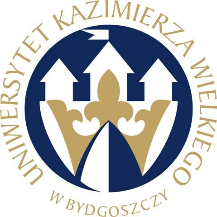 W BYDGOSZCZYul. Chodkiewicza 30, 85 – 064 Bydgoszcz, tel. 052 341 91 00 fax. 052 360 82 06NIP 5542647568 REGON 340057695www.ukw.edu.plUKW/DZP-282-ZO-49/2024Bydgoszcz, dn. 11.07.2024 r.OGŁOSZENIE O UNIEWAŻNIENIU POSTĘPOWANIA  Uniwersytet Kazimierza Wielkiego w Bydgoszczy z siedzibą przy ul. Chodkiewicza 30, 85-064 Bydgoszcz informuje, iż w wyniku przeprowadzonego postępowania w trybie Zapytania Ofertowego  Nr UKW/DZP-282-ZO-49/2024 pn. „Utwardzenie terenu w CEKFiS przy ul. Sportowej 2 na działkach o  nr  84/7;85/2;244/1;308/9;86/9, obręb 0178 o powierzchni 0,365 ha”, procedura została unieważniona , z uwagi na fakt iż najkorzystniejsza oferta przekracza kwotę przeznaczona na sfinansowanie zamówienia tj. 100.000,00 zł. Kanclerz UKW                                                                                                 mgr Renata Malak